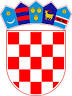          REPUBLIKA HRVATSKAOSJEČKO-BARANJSKA ŽUPANIJA                  OPĆINA ČEPIN              OPĆINSKO VIJEĆEKLASA: 612-01/21-01/7URBROJ: 2158/05-21-1Čepin, 21. prosinca 2021.Temeljem članka 9a. stavak 4. Zakona o financiranju javnih potreba u kulturi („Narodne novine“, broj 47/90., 27/93. i 38/09.), članka 20. stavak 2. Zakona o tehničkoj kulturi („Narodne novine“, broj 76/93., 11/99. i 38/09.) i članka 32. Statuta Općine Čepin („Službeni glasnik Općine Čepin“, broj 1/13., 5/13.-pročišćeni tekst, 4/16., 5/16.-pročišćeni tekst, 3/18., 5/18.-pročišćeni tekst, 4/20., 5/20.-pročišćeni tekst, 5/21. i 7/21.-pročišćeni tekst), Općinsko vijeće Općine Čepin na svojoj 6. sjednici održanoj dana 21. prosinca 2021. godine, donijelo jePROGRAMjavnih potreba u kulturi Općine Čepini ostalim društvenim djelatnostima za 2022. godinuI.Javne potrebe u kulturi Općine Čepin za koje se sredstva osiguravaju u Proračunu, jesu one potrebe koje su utvrđene posebnim zakonima, ali i one kulturne djelatnosti, poslovi, akcije i manifestacije koje su programom javnih potreba Općine utvrđene kao takove.Sukladno Zakonu o financiranju javnih potreba u kulturi („Narodne novine“, broj 47/90., 27/93. i 38/09.), kao i Zakonu o tehničkoj kulturi („Narodne novine“, broj 76/93., 11/99. i 38/09.), Općina Čepin u Program javnih potreba u kulturi (i ostalim društvenim djelatnostima) za 2022. godinu uvršćuje:- programe ustanova kulture, udruženja i drugih organizacija u kulturi od interesa za Općinu kao i prijedloge usmjerene poticanju umjetničkog i kulturnog stvaralaštva u Općini Čepin,- nabavka knjiga za knjižnicu,- nabavka opreme za knjižnicu,- subvencioniranje članarine za knjižnicu za mještane općine Čepin- akcije i manifestacije,- akcije poticanja razvitka kulturno-umjetničkog amaterizma,- projekti investicijskog održavanja, adaptacije i rekonstrukcije objekata kulture,- ostale društvene djelatnosti,kao i poticanje drugih vidova umjetničkog stvaralaštva značajnog za kulturni život Općine.U svim djelatnostima kulture daje se prednost ustanovama kulture u vlasništvu Općine, a adekvatno kakvoći ili prepoznatom ugledu i tradiciji, podržavaju se i svi drugi kulturni čimbenici izdvojeni slijedom kvalitetne selekcije.U skladu sa Zakonom o financiranju javnih potreba u kulturi izrađen je Program javnih potreba, a ukupno planirana sredstva iznose 4.682.100,00 kuna (slovima: četirimilijunašestoosamdesetdvijetisućestokuna), uvažavajući zakonske obveze, ali i materijalne mogućnosti općine Čepin.Program javnih potreba donosi Općinsko vijeće na prijedlog općinskog načelnika Općine Čepin.II.USTANOVE KULTURE KOJIMA JE OSNIVAČ OPĆINA ČEPINCENTAR ZA KULTURU ČEPIN	Program prema predloženom „Programu rada Centra za kulturu Čepin za 2022. godinu“ koji je sastavni dio ovog programa.	UKUPNO	584.000,00 kn          III.NABAVKA KNJIGA ZA KNJIŽNICU CENTRA ZA KULTURU ČEPINNabavka knjiga za Narodnu knjižnicu u sklopu Centra za kulturu Čepin (minimalno osigurati sredstva „kunu na kunu“ - sukladno odluci Ministarstva kulture RH.UKUPNO	20.000,00 kn	IV.NABAVKA OPREME ZA KNJIŽNICU CENTRA ZA KULTURU ČEPINNabavka opreme za Narodnu knjižnicu u sklopu Centra za kulturu Čepin.	UKUPNO	20.000,00 knV.SUBVENCIJA KOLEKTIVNE ČLANARINE ZA MJEŠTANE OPĆINE ČEPINZa sve mještane Općine Čepin osigurat će se besplatan upis u knjižnicuUKUPNO	20.000,00 knVI.PROJEKTI  INVESTICIJSKOGODRŽAVANJA, ADAPTACIJE IREKONSTRUKCIJE OBJEKATA KULTUREAko se iznađu sredstva iz  drugih izvora (Ministarstvo kulture RH, Županija, ostali izvori) Općina Čepin će razmotriti mogućnosti osiguravanja adekvatnih sredstava za adaptaciju prostora za potrebe Narodne knjižnice sukladno Standardima koje je propisao Ministar kulture i medija RH.Ukoliko Ministarstvo kulture RH osigura sredstva za nabavku opreme pomoću koje bi se omogućilo opremanje knjižnice sukladno propisanim standardima, Općina Čepin će razmotriti svoje financijske mogućnosti i osigurati sredstva sukladno mogućnostima u proračunu.VII.KULTURA I OSTALE DRUŠTVENE AKTIVNOSTIVIII.REKAPITULACIJAIX.Ovaj Program stupa na snagu osmog dana od dana objave u „Službenom glasniku Općine Čepin“, a primjenjuje se od 01. siječnja 2022. godine.PREDSJEDNIK      OPĆINSKOG VIJEĆA								      Robert Periša, dipl. oec.RAČUNPOZICIJAOPISRASHOD3239642USLUGE ČUVANJE IMOVINE CENTAR ZA KULTURU6.000,00426 i 323PROJEKTNA DOKUMETACIJA ZA UTVR. KOROĐVAR2.071.600,00SVEUKUPNO2.077.600,00 RAČUNPOZICIJAOPISRASHOD38114515DONACIJE UDRUGAMA U KULTURI150.000,0038119526LIKOVNA KOLONIJA3.000,0032339313WEB STRANICA LIKOVNE UDRUGE1.000,0032399183OBILJEŽAVANJE BLAGDANA SV.NIKOLE5.000,0037224195ŠKOLSKI OBROK ZA SVE60.000,0037229356BILJEŽNICE ZA UČENIKE OŠ62.000,0037215187STIPENDIJE UČENICIMA I STUDENTIMA232.000,0037219197ŠKOLSKI PROGRAMI7.000,0037212658KUPOVINA RADNIH BILJEŽNICA I MAPA420.000,0032377245ASISTENTI U NASTAVI33.500,0036611958SUFINANCIRANJE PRODUŽENOG BORAVKA80.000,0038112430DONACIJE VJERSKIM ZAJEDNICAMA U OPĆINI ČEPIN200.000,0032332311MEDIJSKO POKROVITELJSTVO10.000,0032999181OBILJEŽAVANJE KULTURNE MANIFESTACIJE90.000,0038119287OBILJEŽAVANJE KULTURNE MANIFESTACIJE15.000,0032399708SLIKOVNICA MUP SIGURNOST U PROMETU15.000,0032319726PRIJEVOZ AUTOBUSOM54.000,0032389891IZRADA WEB STRANICA ZA UDRUGE1.000,0032371503BOŽIĆNI SAJAM GLAZBENI PROGRAM100.000,0032219439BOŽIČNI SAJAM -RAČUNI90.000,0038114520KUKURUZIJADA5.000,0038114135AKCIJE I MANIFESTACIJE U KULTURI20.000,0038114516UDRUGE OSTALIH DRUŠTVENIH DJELATNOSTI160.000,0032371521POKLADNO JAHANJE AUTORSKI HONORARI10.000,0038114522PJESNIČKI SUSRETI5.000,0032224783SUORGANIZACIJA DRUŠTV. DOGAĐANJA RAČUNI60.000,0032999524OBILJEŽAVANJE DANA OPĆINE ČEPIN35.000,0032999935OBILJEŽAVANJE ZNAČAJNIH DATUMA iz DOM. RATA30.000,0032224784PROSLAVA PRVOG SVIBNJA NAMIRNICE7.000,00SVEUKUPNO1.960.500,00USTANOVE U KULTURI584.000,00NABAVKA KNJIGA ZA KNJIŽNICU20.000,00NABAVKA OPREME ZA KNJIŽNICU20.000,00SUBVENCIJA KOLEKTIVNE ČLANARINE ZA KNJIŽNICU20.000,00PROJEKTI  INVESTICIJSKOG ODRŽAVANJA, ADAPTACIJE IREKONSTRUKCIJE OBJEKATA KULTURE2.077.600,00UDRUGE U KULTURI I OSTALIM DRUŠTVENIM DJELATNOSTIMA1.960.500,00SVEUKUPNO4.682.100,00